Педагогтің аты-жөніПедагогтің аты-жөніКүні:Күні:Сынып:Сынып:Қатысушылар саны:Қатысушылар саны:Қатыспағандар саны:Қатыспағандар саны:Сабақтың тақырыбыСабақтың тақырыбыБіз қалай қозғаламыз?Біз қалай қозғаламыз?Біз қалай қозғаламыз?Біз қалай қозғаламыз?Оқу бағдарламасына сәйкес оқыту мақсаттарыОқу бағдарламасына сәйкес оқыту мақсаттары1.5.1.1 түрлі денелердің қозғалысынан мысалдар келтіру; 1.5.1.1 түрлі денелердің қозғалысынан мысалдар келтіру; 1.5.1.1 түрлі денелердің қозғалысынан мысалдар келтіру; 1.5.1.1 түрлі денелердің қозғалысынан мысалдар келтіру; Сабақтың барысы.Сабақтың барысы.Сабақтың кезеңуақытПедагогтің әрекетіПедагогтің әрекетіОқушының әрекетіБағалауРесурстарБасыПсихологиялық ахуал қалыптастыру.Сергіту жаттығуы«Мен  ақылды  баламын»  әр  бала  өздерінің жақсы  қасиеттерін  атап, қалай  өсіп  келе  жатқандарын  айтады.Мыс: Мен  Балнұр,  балдай  тәтті үйдің  еркесімін. Мен Асқар, барлығынан біліміммен барлығынан асып түссем  деймін т.б.«Бір сөзбен» әдісі барысында оқушылар берілген сөздердің ішінен  бүгінгі сабақтағы жағдайын сипаттайтын үш сөзді таңдайды. (қуаныш, немқұрайлылық, шабыт, зерігу,  сенімсіздік,сенімділік,рахаттану,алаңдау)Жұмыс ережесін келісу«Қозғалыс» ойыны. Музыка әуенімен әр түрлі қимыл қозғалыс жасау.Кіріспе тапсырма. Спортзалда. Суреттегі балалар қандай жат­ тығулар жасап жатыр?Қай дене мүшелері қозғалады? Біз заттарды қалай қозғаймыз? Суретке на­ зар аудару.. Ойыншықтар өз бетімен қозғала ма?Сурет бойынша сөйлем құрау. . Кімдер бейнеленген? (Балалардың аналары.) Олар қандай заттарды қоз­ ғалтты? (Арба мен бесік.) “Бесікті кім біледі? Ол не үшін керек?”. Зерттейік. “Денелерді қасына жақындамай қалай қозғауға болады?”. Топта асық ойнау.Оқушылар асықты қалай қозғады?” Оларды жанасты ма әлде қашықтықтан басқарды ма? (Жоқ, оларды басқа асықпен қозғады.)Пульттің көмегімен ойыншықтарды басқарғанда, модельдерді қозғағанда олармен жанаса ма әлде қашықтықтан басқарады ма?Оқушылар ойыншықты пульттің көмегімен қа­ шықтықтан­ басқаруға немесе басқа заттар арқылы қозғауға болатынын қорытындылауы қажет.Жануарлардың қозғалысы. Жануарлар да адам сияқты қозғалады. Алайда қимылдарында біраз айырмашылықтар бар: адам секіреді, жүгіреді, жүреді, жорғалайды, ал жануарлардың кейбіреуі осылардың біреуін ғана жасай аладыПсихологиялық ахуал қалыптастыру.Сергіту жаттығуы«Мен  ақылды  баламын»  әр  бала  өздерінің жақсы  қасиеттерін  атап, қалай  өсіп  келе  жатқандарын  айтады.Мыс: Мен  Балнұр,  балдай  тәтті үйдің  еркесімін. Мен Асқар, барлығынан біліміммен барлығынан асып түссем  деймін т.б.«Бір сөзбен» әдісі барысында оқушылар берілген сөздердің ішінен  бүгінгі сабақтағы жағдайын сипаттайтын үш сөзді таңдайды. (қуаныш, немқұрайлылық, шабыт, зерігу,  сенімсіздік,сенімділік,рахаттану,алаңдау)Жұмыс ережесін келісу«Қозғалыс» ойыны. Музыка әуенімен әр түрлі қимыл қозғалыс жасау.Кіріспе тапсырма. Спортзалда. Суреттегі балалар қандай жат­ тығулар жасап жатыр?Қай дене мүшелері қозғалады? Біз заттарды қалай қозғаймыз? Суретке на­ зар аудару.. Ойыншықтар өз бетімен қозғала ма?Сурет бойынша сөйлем құрау. . Кімдер бейнеленген? (Балалардың аналары.) Олар қандай заттарды қоз­ ғалтты? (Арба мен бесік.) “Бесікті кім біледі? Ол не үшін керек?”. Зерттейік. “Денелерді қасына жақындамай қалай қозғауға болады?”. Топта асық ойнау.Оқушылар асықты қалай қозғады?” Оларды жанасты ма әлде қашықтықтан басқарды ма? (Жоқ, оларды басқа асықпен қозғады.)Пульттің көмегімен ойыншықтарды басқарғанда, модельдерді қозғағанда олармен жанаса ма әлде қашықтықтан басқарады ма?Оқушылар ойыншықты пульттің көмегімен қа­ шықтықтан­ басқаруға немесе басқа заттар арқылы қозғауға болатынын қорытындылауы қажет.Жануарлардың қозғалысы. Жануарлар да адам сияқты қозғалады. Алайда қимылдарында біраз айырмашылықтар бар: адам секіреді, жүгіреді, жүреді, жорғалайды, ал жануарлардың кейбіреуі осылардың біреуін ғана жасай аладыПсихологиялық ахуалға берілген тақпақтарды дауыстап айтып, тілді жаттықтыру және жаңа сабаққа назар аудару.Оқушылар сұраққа жауап береді, жұмысты берілген түріне қарай орындайды.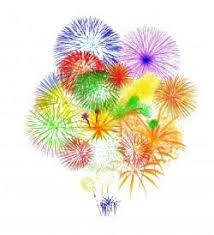 ҚБ: От шашу арқылы бір-бірін бағалау.Психологиялық ахуал.Алдыңғы білімді еске түсірутапсырмалары.ОртасыДәптермен жұмыс.Белсенді оқу тапсырмалары(топта, ұжымда) Егер адамдар қоз­ ғалмаса не болар еді? Жаттығулардың пайдасы неде? Күнделікті өмірде жаяу жүрудің немесе жү­ гірудің қандай пайдасы бар? Қозғалыстың аздығы денсаулыққа­ қалай әсер етеді?Жануарлар не үшін қозғалады? (Тіршілік ету үшін: қорегін табу, тірі қалу.)Дескриптор:жаңа сабақта алған білімдерін өмірде қолданады.Берілген сұраққа жауап беріп, тапсырмаларды талапқа сай орындайды. Жұмыс дәптеріндегі жазылым тапсырмаларын орындауДәптермен жұмыс.Белсенді оқу тапсырмалары(топта, ұжымда) Егер адамдар қоз­ ғалмаса не болар еді? Жаттығулардың пайдасы неде? Күнделікті өмірде жаяу жүрудің немесе жү­ гірудің қандай пайдасы бар? Қозғалыстың аздығы денсаулыққа­ қалай әсер етеді?Жануарлар не үшін қозғалады? (Тіршілік ету үшін: қорегін табу, тірі қалу.)Дескриптор:жаңа сабақта алған білімдерін өмірде қолданады.Берілген сұраққа жауап беріп, тапсырмаларды талапқа сай орындайды. Жұмыс дәптеріндегі жазылым тапсырмаларын орындауБерілген сұраққа жауап беріп, тапсырмаларды талапқа сай орындайды.Белсенді оқу тапсырмалары(топта, ұжымда) Формативті бағалауҚБ: Бас бармақ  арқылы бір-бірін бағалау.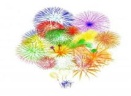 Оқылым, жазылым тапсырмалары.СоңыЖаңа білім мен тәжірибені қолдануТоптық жұмыс. «Галлерияда ой шарлау»Берілген тақырыпта топтық жұмысы жүргізіліп, әр топтың жұмысы қабырғаға ілінеді де, оқушылар жүріп, аралап, оған әр оқушылар кішкене жапсырма қағазға бағасын беріп, пікірін жазып жабыстырып кетеді. Ең  жақсы баға алған топтың жұмысы қаралады.Жаңа білім мен тәжірибені қолдануТоптық жұмыс. «Галлерияда ой шарлау»Берілген тақырыпта топтық жұмысы жүргізіліп, әр топтың жұмысы қабырғаға ілінеді де, оқушылар жүріп, аралап, оған әр оқушылар кішкене жапсырма қағазға бағасын беріп, пікірін жазып жабыстырып кетеді. Ең  жақсы баға алған топтың жұмысы қаралады.Оқулықтағы қосымша тапсырмалар.ҚБ: Бағдаршам көздері арқылы бір-бірін бағалауТоптық тапсырмалар.Кері байланысРефлексия (жеке,жұпта,топта, ұжымда)Оқушыларға «Ашық микрофон» кері байланыс парағы таратылады. Оқушылар өздері белгілейді.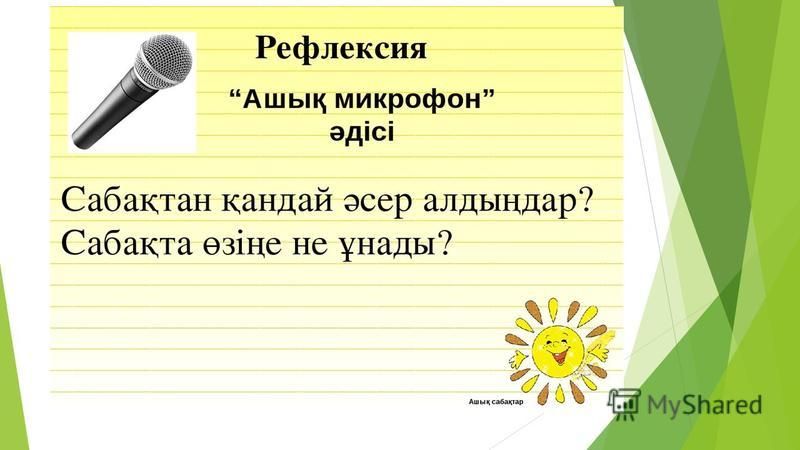 Рефлексия (жеке,жұпта,топта, ұжымда)Оқушыларға «Ашық микрофон» кері байланыс парағы таратылады. Оқушылар өздері белгілейді.Сабақтан алған әсерлерін стикерге жазып, суретін жібереді.«Ашық микрофон»«Ашық микрофон» кері байланыс парағы